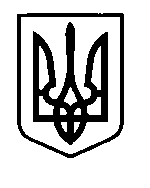 УКРАЇНАПрилуцька міська радаЧернігівська областьУправління освітиПро підсумки проведення І етапу Всеукраїнського конкурсу-захисту науково-дослідницьких робіт учнів-членів Малої академії наук України у  2023-2024 навчальному  роціВідповідно до наказу Міністерства освіти і науки України від 01 листопада 2023 року № 1336 «Про проведення Всеукраїнського конкурсу-захисту науково-дослідницьких робіт учнів-членів Малої академії наук України у 2023/2024 навчальному році», Положення про Всеукраїнські учнівські олімпіади, турніри, конкурси з навчальних предметів, конкурси-захисти науково-дослідницьких робіт, олімпіади зі спеціальних дисциплін та конкурси фахової майстерності, затвердженого наказом Міністерства освіти і науки, молоді та спорту України від 22 вересня 2011 року № 1099 (зі змінами), зареєстрованого в Міністерстві юстиції України 17 листопада 2011 року за № 1318/20056, Правил проведення Всеукраїнського конкурсу-захисту науково-дослідницьких робіт учнів - членів Малої академії наук України, затверджених наказом Міністерства освіти і науки України від 08 лютого 2021 року № 147, зареєстрованого в Міністерстві юстиції України 05 квітня 2021 року за             № 441/36063,  наказу управління освіти і науки обласної державної адміністрації від 08 листопада 2023 року №201  «Про  проведення І та ІІ етапів Всеукраїнського конкурсу-захисту науково-дослідницьких робіт учнів – членів Малої академії наук України в 2023-2024  навчальному році», наказу управління освіти Прилуцької міської ради від 06.12.2023 №145 «Про проведення І та участь у ІІ етапі Всеукраїнського конкурсу захисту науково дослідницьких робіт учнів-членів Малої академії наук у 2023-2024 навчальному році» у січні місяці поточного року було проведено І етап Конкурсу.У І етапі конкурсу-захисту взяли участь 14 учнів 8-11 класів із 7 закладів загальної середньої освіти міста. У тому числі по відділеннях: історії - 5 робіт; літературознавства, фольклористики та мистецтвознавства – 2 роботи; мовознавства – 1 робота ;  хімії, біології – 1 робота , наук про Землю - 2 роботи; інформаційних технологій – 1 робота; відділення математики – 2 роботи.Відповідно до ситуації, що склалася у зв’язку з карантинними обмеженнями та дії правового режиму воєнного стану в Україні, участь у Конкурсі була виключно добровільною.Активізували роботу із залучення обдарованої учнівської молоді до
науково-дослідницької діяльності педагогічні колективи закладів загальної
середньої освіти №№1,2,5,6,7,10,14.Поширеними недоліками в текстах дослідницьких проєктів є
недотримання наукового стилю, невміння конкретизувати назву теми роботи,
визначити об’єкт і предмет, мету і завдання дослідження.За підсумками роботи журі І етапу Всеукраїнського конкурсу-захисту науково-дослідницьких робіт учнів-членів МАННАКАЗУЮ:Визнати переможцями І етапу Всеукраїнського конкурсу-захисту науково-дослідницьких робіт учнів-членів МАН України та нагородити: дипломами  І ступеня управління освіти Прилуцької міської радиу відділенні літературознавства, фольклористики та мистецтвознавства:у секції «Теорія, історія мистецтв та арткритика»:Скибу Ольгу Денисівну, ученицю 9-Б класу Прилуцького закладу загальної середньої освіти І-ІІІ ст..№6 (ліцею №6);у відділенні мовознавства:у секції «Англійська  мова»:Межуєву Анну Дмитрівну, ученицю 11-Б класу Прилуцького ліцею  №1 імені Георгія Вороного;у відділенні Наук  про Землю:у секції «Метеорологія та кліматологія»:Коломійця Павла Олеговича, учня 8-А класу Прилуцької гімназії  №10;у секції «Географія»Ситник Ярину Юріївну, ученицю 9-Б класу Прилуцької гімназії №10;у відділенні історії:у секції «Історія України»Харченко Ольгу Євгеніївну, ученицю 11-Б класу Прилуцького закладу загальної середньої освіти І-ІІІ ст..№6 (ліцею №6);у секції «Історичне краєзнавство»:Кобзистого Віталія Володимировича, ученицю 10-В класу Прилуцького ліцею №5 імені Віктора Андрійовича Затолокіна;у секції « Етнологія»:Биховську Олену Олександрівну, ученицю 11-А класу Прилуцького закладу загальної середньої освіти І-ІІІ ст..№7 (ліцею №7);у відділенні  Хімії та біології:у секції «Охорона здоров’я»Чинчик Анну Сергіївну, ученицю 8-А класу Прилуцького закладу загальної середньої освіти І-ІІІ ст..№7 (ліцею №7);у відділенні Інформаційних технологій:у секції «Системи  та технології штучного інтелекту»:Дмітрієву Дарину Олегівну, ученицю 11 класу Прилуцького ліцею №14.дипломами  ІІ ступеня управління освіти Прилуцької міської радиу відділенні історії:у секції «Історія України»Іваця Андрія Сергійовича, учня 8-А класу Прилуцької гімназії №10;у секції «Історичне краєзнавство»:Будьонну Анастасію Ігорівну, ученицю 9-А класу Прилуцької гімназії №10;у відділенні літературознавства, фольклористики та мистецтвознавства:у секції «Теорія, історія мистецтв та арткритика»:Сакун Марію Сергіївну, ученицю 10-Б класу Прилуцького закладу загальної середньої освіти І-ІІІ ст..№6 (ліцею №6);дипломами ІІІ ступеня управління освіти Прилуцької міської радиу відділенні математики:У секції «Прикладна математика»Яковенка Максима Миколайовича, учня 9 класу Прилуцької гімназії №10;У секції «Математика»Лабунець Вікторію Юріївну, ученицю 11 класу Прилуцького ліцею №2.2.Управлінню освіти міської ради:До 30.01.2024 року подати науково-дослідницькі роботи учнів – переможців І етапу конкурсу та супроводжуючу документацію до оргкомітету ІІ етапу конкурсу-захисту на адресу ОКПНЗ «Чернігівська МАН учнівської молоді».  Забезпечити участь переможців міського етапу конкурсу у ІІ етапі Всеукраїнського конкурсу-захисту науково-дослідницьких робіт учнів-членів МАН протягом лютого 2024року.Оголосити подяку  начальника управління освіти Прилуцької міської ради вчителям та керівникам гуртків, які підготували учнів – переможців І етапу конкурсу-захисту науково-дослідницьких робіт учнів-членів МАН України:Опанасенко В.В., учителю англійської мови Прилуцького ліцею №1 імені Георгія ВороногоМамич С.Л, учителю математики Прилуцького ліцею №2;Жилкіній Т.І., учителю біології Прилуцького ліцею №5 імені Віктора Андрійовича Затолокіна ;Куліненко Н.В., учителю історії  Прилуцького закладу загальної середньої освіти І-ІІІ ст..№6 (ліцею №6);Діденко О.М., учителю зарубіжної літератури, мистецтва Прилуцького закладу загальної середньої освіти І-ІІІ ст..№6 (ліцею №6);Іценко І.О., заступнику  директора з навчально-виховної роботи Прилуцького закладу загальної середньої освіти І-ІІІ ст..№6 (ліцею №6);Мандзюк О.В., учителю історії Прилуцького закладу загальної середньої освіти І-ІІІ ст..№7 (ліцею №7);Тарасенко Ю.А., учителю біології Прилуцького закладу загальної середньої освіти І-ІІІ ст..№7 (ліцею №7);Гапон Н.В., учителю географії Прилуцької гімназії №10;Марусичу Р.В., учителю історії Прилуцької гімназії №10;Сауляк О.В., бібліотекарю Прилуцької гімназії №10;Кічі Раїсі Іванівні, учителю фізики, математики Прилуцької гімназії №10;Карпенко Я.М., учителю математики Прилуцької гімназії №10;Гулій О.О., учителю  початкової школи  Прилуцької гімназії №10;Пусі О. М., учителю початкової школи  Прилуцької гімназії №10;Дяченку Д.О., учителю інформатики Прилуцького ліцею №14.Контроль за виконанням даного наказу залишаю за собою.Начальник управління   освіти                                              О.М.ПРАВОСУД26 січня  2024 рокуНАКАЗм. Прилуки                              №14